REGIONES NATURALES DE AMÉRICAEl continente americano se subdivide en tres regiones o subcontinentes: América del Norte, América Central y América del Sur. Sin embargo, los países del continente forman dos regiones culturales y geográficas bien diferenciadas: América anglosajona y América Latina o Iberoamérica.  América Anglosajona: La forman Canadá y Estados Unidos, ya que fueron colonias inglesas y francesas. En Canadá se habla inglés y francés; en los Estados Unidos de Norteamérica el idioma más utilizado es el inglés y en ambos países la religión predominante es la protestante. En esta área se observa una cultura heredada de los primeros colonizadores, que no se mezclaron con la población indígena (indios americanos) ni con la población africana negra, que fue llevada allí para trabajar como esclavos. Actualmente, ambos países son grandes potencias económicas, especialmente Estados Unidos (primera potencia del mundo), que además tiene el liderazgo político internacional. Iberoamérica: Comprende México y los países de América del Centro y del Sur. Los rasgos que caracterizan a Iberoamérica son la cultura, el idioma (español y  portugués), la religión católica y el mestizaje. En esta zona, los primeros colonizadores se mezclaron con los habitantes indígenas, así como con otras oleadas migratorias importantes, como la africana, que llegaron también a esta región.  Actualmente, muchos de estos países atraviesan importantes crisis económicas e inestabilidades políticas. América del Norte:Canadá y Estados Unidos. (Desde el punto de vista físico, América del norte incluye México, pero por razones culturales y económicas se estudia en el apartado de Iberoamérica). Iberoamérica: Lo subdividimos en tres partes:  América Central: México, Belice, Guatemala, Honduras, El Salvador, Nicaragua, Costa Rica y Panamá. Caribe: Bahamas, Cuba, Jamaica, Haití, República Dominicana, Puerto Rico, St. Kitts y Nevis,  Antigua y Barbuda, Dominica, Santa Lucia, Barbados, Granada, Trinidad & Tobago y San Vicente. América del sur: Venezuela, Colombia, Ecuador, Perú, Chile, Argentina, Uruguay, Paraguay, Bolivia, Brasil, Guyana, Surinam y Guayana Francesa.ACTIVIDADRealiza el mapa de las regiones naturales de América.Define que es una región geográfica y como se clasifican las Regiones.Cuantas regiones naturales presenta el continente americano?Realiza un MAPA  conceptual  de cada una de las regiones Naturales de América.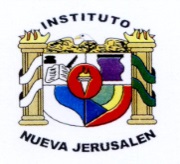 INSTITUTO NUEVA JERUSALEN“ Crecemos espiritualmente ,edificando el saber y el futuro en lo alto ”TALLER AREA DE SOCIALESINSTITUTO NUEVA JERUSALEN“ Crecemos espiritualmente ,edificando el saber y el futuro en lo alto ”TALLER AREA DE SOCIALESINSTITUTO NUEVA JERUSALEN“ Crecemos espiritualmente ,edificando el saber y el futuro en lo alto ”TALLER AREA DE SOCIALESEstudiante:Grado: 7Año: 2015Docente:  Edna Luz López GómezFecha de recibo: Fecha de recibo: 